Дорогие друзья, Федерация спортивной аэробики Свердловской области рада приветствовать вас в общероссийском лагере«UralCampAerobics»Предварительная программа UralcampaerobicsВАЖНО!Всем участникам иметь справку ПЦР не ранее чем за три дня до сборовВход строго в маске Ежедневно у входа будут измерять температуру Проживание и залы находятся в шаговой доступностиОрганизаторыРОО «Федерация спортивной аэробики Свердловской области»620072,г.Екатеринбург, Новгородцевой 11 кв. 186ИНН 6672283833 КПП 667001001ОГРН 1086600003896Директор лагеря: Перевалова Светлана Викторовна 8-912-653-79-49Администратор лагеря: Перевалова Анна Евгеньевна    89222928009Сайт: http://fsaekb.ruInstagram: sportaerobicsekbМестоСвердловская область, г. ЕкатеринбургДата 25-29 ноября 2020 годаМесто проведения Г. Екатеринбург, ул. Большакова 90 5 вход 4 этаж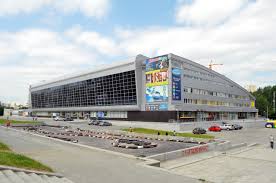 Подача заявок Заявки на UralcampAerobics принимаются с 1 октября по 15 ноября  2020 года на почту: aerobikaekb@mail.ruСтоимостьУчастие в лагере: 8000р.  При 5 участниках от команды тренер или сопровождающий не оплачивает участие!Оплата лагеря возможна на счёт ФСАСО: реквизиты так же можете найти на нашем сайте http://fsaekb.ruИли по приезду на регистрации.Трансфер Вы можете заказать трансфер от ЖД-вокзала, аэропорта до гостиницы:Компания Е-Транс на сайте:  http://e-trans66.ruЗАКАЗ ТРАНСФЕРА СТРОГО ЗА 2 НЕДЕЛИ ДО ПРИЕЗДА!!!Проживание и питаниеПроживание и питание вы заказываете САМОСТОЯТЕЛЬНО Отель А-Класс Екатеринбург, ул. Шаумяна, д. 83+7 (343) 382-21-86При бронировании указывайте, что Вы на «UralCampAerobics»В отеле Вы можете заказать питание.ДатаМесто проведения Время проведенияПрограмма24.11.2020 г.г. Екатеринбург             Большакова 90,18.00.-20.00. 20:00День приезда РегистрацияСобрание представителей команд25.11.2020 г. г. Екатеринбург             Большакова 90,08.00.-09.00.09.00-10.00.10.00.-13.00.13.30.-15.00.16.00.-19.00.19.30.20.30.ЗавтрактренировкаТренировкаОбедТренировкаУжинParty(знакомства),дресс код: яркие наряды26.11.2020 г.г. Екатеринбург             Большакова 90,08.00.-09.00.09.00-10.00.10.00.-13.00.13.30.-15.00.16.00.-19.00.19.30.20.30.ЗавтрактренировкаТренировкаОбедТренировкаУжинТОК ШОУ (вопросы и ответы)27.11.2020г.г. Екатеринбург             Большакова 90,08.00.-09.00.09.00-10.00.10.00.-13.00.13.30.-15.00.16.00.-19.00.19.30.20.30.ЗавтрактренировкаТренировкаОбедТренировкаУжинТанцевально-спортивный баттл28.11.2020г.г. Екатеринбург             Большакова 90,09.00-10.00.10.00.-13.00.13.30.-15.00.16.00.-19.00.19.30.20.30.ЗавтрактренировкаТренировкаОбедТренировкаУжинЭкскурсии 29.11.2020г.г. Екатеринбург             Большакова 90,10.00.-13.00.15.00.-17.00.Тренировка"Веселые старты", флешмоб, награждение.30.11.2020г.День отъезда